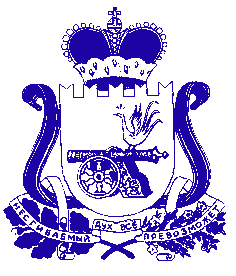 АДМИНИСТРАЦИЯ МУНИЦИПАЛЬНОГО ОБРАЗОВАНИЯ «ДЕМИДОВСКИЙ РАЙОН» СМОЛЕНСКОЙ ОБЛАСТИПОСТАНОВЛЕНИЕот 22.07.2015   №  343Об утверждении Порядка принятия решений о разработке    муниципальных      программ Демидовского     городского           поселения Демидовского  района  Смоленской  области,их  формирования  и  реализации  и  Порядка проведения         оценки          эффективности реализации      муниципальных        программ Демидовского        городского      поселения    Демидовского       района Смоленской области (в редакции постановлений от 26.08.2015 № 411, от 08.12.2016 № 886, от 11.10.2017 № 792, от 10.06.2021 № 334, от 21.03.2022 № 150)В соответствии со статьей 179 Бюджетного кодекса Российской Федерации, Администрация муниципального образования «Демидовский район» Смоленской областиПОСТАНОВЛЯЕТ:1. Утвердить прилагаемый Порядок принятия решений о разработке муниципальных программ Демидовского городского поселения Демидовского района Смоленской области, их формирования и реализации.2. Утвердить прилагаемый Порядок проведения оценки эффективности реализации муниципальных программ Демидовского городского поселения    Демидовского  района Смоленской области. 3. Контроль за исполнением настоящего постановления возложить на заместителя Главы Администрации муниципального образования «Демидовский район» Смоленской области – начальника Отдела Н.Н.Заботина.Глава  Администрации муниципальногообразования «Демидовский район»Смоленской области	         А.Ф. СеменовУТВЕРЖДЕН                                                                      Постановлением Администрациимуниципального образования                                                                          «Демидовский район» Смоленской областиот 22.07.2015   №  343(в редакции постановлений от 26.08.2015 № 411,от 08.12.2016 № 886, от 11.10.2017 № 792, от 10.06.2021 № 334, от 21.03.2022 № 150)Порядок принятия решений о разработке муниципальных программ Демидовского городского поселения Демидовского района Смоленской области, их формирования и реализации 1. ОБЩИЕ  ПОЛОЖЕНИЯ1.1. Настоящий Порядок устанавливает порядок принятия решений о разработке муниципальных программ Демидовского городского поселения Демидовского района Смоленской области, их формирования и реализации (далее – Порядок), а также регулирует отношения, возникающие при разработке и реализации муниципальных программ Демидовского городского поселения Демидовского района Смоленской области (далее - муниципальная программа).1.2. Муниципальная программа является одним из важнейших средств решения вопросов местного значения Демидовского городского поселения Демидовского района Смоленской области.Муниципальная программа включает в себя инвестиционные, научно-технические, социально-экономические и другие мероприятия, финансирование которых осуществляется полностью или частично за счет средств бюджета Демидовского городского поселения Демидовского района Смоленской области (далее-местный бюджет).Муниципальная программа должна обладать целевой направленностью, адресностью, обоснованностью объемов работ, финансовых затрат.1.3. Понятия и термины, применяемые в настоящем Порядке:муниципальная программа - комплекс производственных, социально-экономических, организационно-хозяйственных и иных мероприятий, взаимосвязанных по задачам, ресурсам и срокам осуществления, обеспечивающих эффективное решение проблем развития Демидовского городского поселения Демидовского района Смоленской области; заказчик муниципальной программы – Демидовское городское поселение Демидовского района Смоленской области в лице Отдела городского хозяйства Администрации муниципального образования «Демидовский район» Смоленской области (далее Отдел городского хозяйства Администрации), уполномоченный в  соответствующей сфере деятельности, ответственный за организацию разработки и реализацию программы; разработчик (разработчики) муниципальной программы - Отдел городского хозяйства Администрации, уполномоченный на ее разработку; исполнитель (исполнители) муниципальной программы - Отдел городского хозяйства Администрации, привлекаемый в установленном действующим законодательством Российской Федерации порядке к исполнению конкретных мероприятий муниципальной программы, несущий ответственность за своевременную и качественную реализацию муниципальной программы; координатор муниципальной программы - заместитель Главы Администрации муниципального образования «Демидовский район» Смоленской области – начальник Отдела; целевые показатели (индикаторы) - количественные и (или) качественные показатели, позволяющие оценить решение поставленных задач, ход и итоги реализации программы, в том числе по годам и (или) по этапам реализации, и характеризующие в числовом виде объем и (или) качество ожидаемых результатов и эффективность реализации программы; реестр муниципальных программ  (далее - Реестр программ) - перечень, содержащий сведения о программах.1.4. Муниципальная программа разрабатывается на срок реализации не менее одного года и не более пяти лет. Муниципальная программа может включать в себя несколько подпрограмм, направленных на решение конкретных задач в рамках программы.Подпрограмма - составная часть муниципальной программы, представляющая собой комплекс мероприятий, направленных на решение отдельных задач программы, объединенных по одному общему признаку.Деление муниципальной программы на подпрограммы осуществляется исходя из масштабности и сложности решаемых проблем, а также необходимости рациональной организации их решения.Требования к структуре и содержанию подпрограммы аналогичны требованиям к структуре и содержанию программы, определенным настоящим Порядком.1.5. В муниципальную программу не могут быть включены мероприятия ведомственной целевой программы.1.6. В работе с программой выделяются следующие этапы:     разработка проекта программы;     оценка и утверждение программы;     реализация программы.1.7. Муниципальные программы, предлагаемые к финансированию начиная с очередного финансового года подлежат утверждению  в  срок до 20 октября (в 2015 году до 1  ноября) текущего года.1.8.  В необходимых случаях допускается разработка и принятие муниципальных программ в текущем году со сроком реализации начиная с определенного периода  текущего финансового года (в рамках реализации государственных программ; соглашений заключенных с органами исполнительной власти Смоленской области и др.) в сроки, согласованные с заместителем Главы Администрации муниципального образования «Демидовский район» Смоленской области – начальником Отдела.2. РАЗРАБОТКА ПРОЕКТА ПРОГРАММЫ2.1. Организация работ по подготовке проекта программы осуществляется заказчиком программы, который определяет разработчика программы.Для разработки программы заказчиком программы при необходимости может создаваться рабочая группа.2.2. Муниципальная программа разрабатывается с учетом следующих требований: соответствие вопросам местного значения Демидовского городского поселения Демидовского района Смоленской области, определенным действующим законодательством; соответствие задачам социально-экономического развития Демидовского городского поселения Демидовского района Смоленской области.При формировании муниципальных программ учитываются положения: государственных программ Российской Федерации в части, касающейся сферы реализации соответствующей муниципальной программы; областных государственных программ в части, касающейся сферы реализации соответствующей муниципальной программы.2.3. Заказчик муниципальной программы: координирует работу по разработке программы и несет ответственность за своевременную и качественную ее подготовку; разрабатывает перечень целевых показателей (индикаторов) эффективности реализации программы; организует проведение экспертизы проекта муниципальной программы; подготавливает проекты постановлений Администрации муниципального образования «Демидовский район» Смоленской области  об утверждении программы, о внесении изменений в муниципальную программу, о досрочном прекращении реализации муниципальной программы; осуществляет управление исполнителями муниципальной программы; разрабатывает в пределах своих полномочий правовые акты, необходимые для выполнения муниципальной программы; подготавливает доклад о ходе реализации муниципальной программы; осуществляет ведение отчетности по реализации муниципальной программы; подготавливает ежегодно предложения по уточнению мероприятий муниципальной программы и их финансированию на очередной финансовый год; обеспечивает (если предусмотрено в муниципальной программе) привлечение средств федерального, областного бюджетов, внебюджетных источников для выполнения муниципальной программы;  осуществляет иные действия в целях разработки и реализации муниципальной программы.2.4. Муниципальная программа должна содержать (в указанной последовательности): титульный лист муниципальной программы по форме согласно приложению №1 к настоящему Порядку; паспорт муниципальной программы по форме согласно приложению №2 к настоящему Порядку; основное содержание;  приложения.2.5. Основное содержание муниципальной программы  состоит из следующих разделов.2.5.1. Раздел 1.   Содержание проблемы и обоснование необходимости ее решения программно-целевым методом.Указанный раздел  должен содержать развернутую информацию о проблеме, включая анализ причин ее возникновения, обоснование целесообразности  решения проблемы программно-целевым методом. Данные  приводятся в динамике за ряд лет и в сравнении с соответствующими показателями муниципальных образований Российской Федерации (при их наличии). Раздел должен содержать обоснование соответствия решаемой проблемы приоритетам социально-экономического развития Демидовского городского поселения Демидовского района Смоленской области.2.5.2. Раздел 2. Цели, задачи и целевые показатели муниципальной программы.Указанный раздел  должен содержать развернутые формулировки целей и задач муниципальной программы (исходя из анализа проблемной ситуации). Цели муниципальной программы должны соответствовать следующим требованиям: специфичность (должны соответствовать компетенции заказчика муниципальной программы);достижимость (должны быть потенциально достижимыми);измеримость (должна существовать возможность проверки достижения целей).Формулировка цели муниципальной программы должна отражать решение проблемы в установленные муниципальной программой сроки, т.е. конечный результат реализации муниципальной программы. При этом формулировка цели не должна содержать: не разъясненные специальные термины, затрудняющие ее понимание лицами, не обладающими профессиональными знаниями в сфере деятельности, связанной с реализацией данной цели; термины и выражения, которые допускают произвольное или неоднозначное толкование цели; указания на иные цели, задачи, эффекты или результаты, которые являются следствиями достижения  цели муниципальной программы; описание путей, средств и методов достижения цели.Задачи муниципальной программы должны отражать способ достижения целей и представлять собой относительно самостоятельные части. Задачи муниципальной программы должны соответствовать следующим требованиям:соответствие и упорядоченность по отношению к целям муниципальной программы;измеримость в конкретных количественных показателях;определенность по срокам достижения.В указанном  разделе приводится также  система показателей для количественной оценки достижения целей и выполнения задач муниципальной программы с указанием их значений за предшествующий (базовый) год и целевых значений на срок действия муниципальной программы с разбивкой по годам ее реализации.Если одним из ожидаемых результатов муниципальной программы является финансово-экономический эффект для местного  бюджета, то в   соответствующем    разделе муниципальной программы приводится система количественных показателей ее финансово-экономической эффективности, в качестве  которых в зависимости от характера муниципальной программы могут выступать: показатели, отражающие влияние муниципальной программы на изменение затрат на единицу объема бюджетной услуги, на совершенствование предоставления которой направлена муниципальная программа;  показатели бюджетной эффективности,  отражающие последствия реализации мероприятий муниципальной программы для местного бюджета (определяются путем соотношения финансового результата выполнения программы (экономия бюджетных средств, дополнительные поступления налогов и платежей в бюджет Демидовского городского поселения Демидовского района Смоленской области  и другие показатели) и затрат местного бюджета, связанных с реализацией программы, в том числе не входящих непосредственно в муниципальную программу);  показатели экономической эффективности,  отражающие соотношение экономического результата выполнения муниципальной программы в виде прироста объема производства продукции,  оказания услуг и объема всех затрат, связанных с реализацией муниципальной программы, в том числе не входящих непосредственно в муниципальную программу.Значения показателей финансово-экономической эффективности муниципальной программы приводятся, как правило, с разбивкой по годам или этапам реализации. Показатели целей, задач и финансово-экономической эффективности муниципальной программы должны включать в себя количественные значения с указанием источников информации, подтверждающих их. В качестве источников информации рекомендуется использовать в первую очередь данные государственных статистических наблюдений, налоговых органов и других органов государственной власти Смоленской области. При использовании иных источников информации должны быть представлены методики ее получения. В случае применения агрегированных показателей (объединяющих в одном общем показателе ряд частных показателей) должна быть представлена методика их расчета и динамика значений, используемых в расчете частных показателей.2.5.3. Раздел 3.   Перечень программных мероприятий.Указанный раздел  должен содержать перечень программных мероприятий, которые предполагается реализовать для решения задач и достижения поставленных в программе целей. Все мероприятия  должны быть сгруппированы в соответствии с целями и задачами муниципальной программы.Система программных мероприятий должна быть выстроена в определенной взаимосвязи и последовательности (приложение №3 к настоящему Порядку).Каждое мероприятие должно включать в себя следующую информацию:наименование;сроки реализации;исполнитель (ответственный за выполнение);объемы и источники финансирования мероприятия в целом, а также по каждому исполнителю и годам реализации программы. Перечень программных мероприятий должен быть представлен в приложении к муниципальной программе. 2.5.4. Раздел 4.   Обоснование ресурсного обеспечения муниципальной программы.Указанный раздел  должен содержать сведения об общем объеме финансирования муниципальной программы с указанием всех возможных источников финансирования, а также о направлениях  и видах расходования средств. Раздел должен включать в себя также обоснование возможности привлечения средств областного  бюджета для реализации мероприятий программы и описание механизмов привлечения этих средств.2.5.5. Раздел 5.   Механизм реализации муниципальной программы.Механизм реализации муниципальной программы должен предусматривать организационные, экономические и правовые меры, необходимые для реализации муниципальной программы в полном объеме, способ реализации муниципальной программы, мониторинг, порядок корректировки  объемов финансирования и сроков реализации мероприятий муниципальной программы.  Описывается  также схема управления реализацией муниципальной программы, предусматривающая регламентацию процессов межотраслевой (межведомственной) координации работ по муниципальной программе и создание при необходимости органа по координации реализации муниципальной программы (межведомственной комиссии, рабочей группы и т.д.)  из числа заказчиков муниципальной программы и исполнителей муниципальной программы.          В качестве ответственных за реализацию муниципальной программы могут выступать заказчик муниципальной программы или уполномоченные им подведомственные подразделения, учреждения или   должностные лица.3. ОЦЕНКА И УТВЕРЖДЕНИЕ МУНИЦИПАЛЬНОЙ ПРОГРАММЫ3.1. Проект муниципальной программы, согласованный с исполнителем (исполнителями) и координатором (координаторами) муниципальной программы, и прилагаемые к нему документы заказчик муниципальной программы направляет в срок до 1сентября года (в 2015 году до 15 октября), предшествующего году начала реализации программных мероприятий, главному специалисту Администрации муниципального образования «Демидовский район» Смоленской области (далее – главный специалист).Главный специалист осуществляет оценку проекта муниципальной программы  на соответствие задач муниципальной программы полномочиям Демидовского городского поселения Демидовского района Смоленской области.3.2. При положительной оценке главного специалиста заказчик муниципальной программы готовит проект постановления Администрации муниципального образования «Демидовский район» Смоленской области об утверждении муниципальной программы.Проект муниципальной программы, проект постановления Администрации муниципального образования «Демидовский район» Смоленской области  об утверждении муниципальной программы заказчик программы представляет в Контрольно-ревизионную комиссию муниципального образования «Демидовский район» Смоленской области  с сопроводительным письмом за своей подписью  для проведения финансово - экономической экспертизы муниципальной программы.3.3. В случае получения отрицательных заключений заказчик муниципальной программы дорабатывает проект муниципальной программы в течение 10 календарных дней со дня получения заключения.Повторное рассмотрение проекта муниципальной программы осуществляется в соответствии с пунктом 3.1 настоящего Порядка.3.4. Утвержденная постановлением Администрации муниципального образования «Демидовский район» Смоленской области муниципальная программа  включается  в Реестр программ.4. РЕАЛИЗАЦИЯ МУНИЦИПАЛЬНОЙ ПРОГРАММЫ4.1. Текущее управление реализацией муниципальной программы и контроль за ходом реализации муниципальной программы осуществляет заказчик муниципальной программы. Заказчик муниципальной программы обеспечивает реализацию муниципальной программы посредством применения оптимальных методов управления процессом реализации исходя из содержания муниципальной программы.4.2. Заказчик и исполнители муниципальной программы несут ответственность:за выполнение мероприятий муниципальной программы; за достижение утвержденных значений целевых показателей (индикаторов) муниципальной программы;за рациональное использование выделяемых на ее реализацию финансовых средств;за достоверность предоставляемых сведений о финансировании и реализации муниципальной программы.4.3. Процесс реализации муниципальной программы включает в себя:финансирование муниципальной программы;          мониторинг реализации муниципальной программы;изменение, приостановление, досрочное прекращение реализации муниципальной программы;оценку эффективности реализации муниципальной программы.4.4. Финансирование муниципальной программы:4.4.1. Финансирование муниципальной программы осуществляется в соответствии с бюджетным законодательством.4.4.2. Объем бюджетных ассигнований на реализацию муниципальной программы ежегодно утверждается решением Совета депутатов Демидовского городского поселения Демидовского района Смоленской области на очередной финансовый год.4.4.3. Финансирование муниципальной программы за счет средств бюджета Демидовского городского поселения Демидовского района Смоленской области  осуществляется в пределах бюджетных ассигнований, предусмотренных на эти цели в местном бюджете  на очередной финансовый год.Заказчик муниципальной программы ежегодно не позднее двух месяцев со дня вступления в силу решения о бюджете Демидовского городского поселения Демидовского района Смоленской области  на очередной финансовый год уточняет затраты по программным мероприятиям на очередной год, а также механизм реализации программы с учетом выделяемых финансовых средств и вносит изменения в утвержденную программу.4.4.4. При принятии Советом  депутатов Демидовского городского поселения Демидовского района Смоленской области в течение года решения о внесении изменений в местный бюджет  в части увеличения (сокращения) суммы финансирования программы на текущий финансовый год и плановый период заказчик муниципальной программы не позднее двух месяцев со дня вступления в силу указанного решения вносит изменения в муниципальную программу в части уточнения бюджетных ассигнований и, при необходимости, осуществляет корректировку мероприятий и целевых показателей (индикаторов) муниципальной программы и (или) разрабатывает дополнительные меры по привлечению иных источников финансирования муниципальной программы.4.4.5. В проекте решения о местном бюджете на очередной финансовый год Отдел городского хозяйства Администрации предусматривает объемы финансирования по соответствующей  каждой утвержденной муниципальной программе целевой статье расходов бюджета.4.4.6. Финансирование муниципальной программы может осуществляться также за счет средств областного, федерального бюджетов и внебюджетных источников на основании документов, подтверждающих финансирование муниципальной программы из указанных источников.4.5. Мониторинг и оценка эффективности реализации муниципальной программы:Заказчик муниципальной программы ежегодно формирует план-график поэтапного выполнения основных мероприятий муниципальной программы по форме согласно приложению №4 к настоящему Порядку, который  утверждается заказчиком муниципальной программы.Заказчик программы назначает лиц, ответственных за оценкой реализации программы.  Для обеспечения мониторинга и анализа хода реализации муниципальной программы заказчик муниципальной программы ежеквартально до 15 числа месяца, следующего за отчетным периодом, разрабатывает отчет об использовании ассигнований по форме согласно приложению N 5 к настоящему Порядку и сведения о выполнении плана-графика поэтапного выполнения основных мероприятий муниципальной программы по форме согласно приложению № 6 к настоящему Порядку.Заказчик муниципальной программы  с учетом выделяемых на реализацию программы финансовых средств ежегодно (при необходимости) в срок не позднее окончания I квартала текущего года уточняет показатели целей, затраты по программным мероприятиям, механизм реализации муниципальной программы и состав исполнителей муниципальной программы. Заказчику муниципальной программы рекомендуется на регулярной основе либо по мере необходимости организовывать проведение объективных независимых экспертиз хода реализации муниципальной программы. Экспертизы, проводимые исполнителями муниципальной программы, не могут рассматриваться как независимые.           4.6. Изменение, приостановление, досрочное прекращение реализации муниципальной программы:4.6.1. В течение срока реализации муниципальной программы заказчиком муниципальной программы могут быть внесены изменения в программу в случаях: необходимости приведения положений муниципальной программы в соответствие с действующим законодательством; внесения соответствующих изменений в нормативные правовые акты об организации местного самоуправления;исключения из компетенции органов местного самоуправления муниципального образования, заказчика или исполнителя муниципальной программы части полномочий, в пределах которых реализуется соответствующая муниципальной программа; изменения социально-экономической политики и пересмотра стратегических перспектив развития Демидовского городского поселения Демидовского района Смоленской области; усовершенствования механизма реализации муниципальной программы или появления иных механизмов решения проблемы, отличных от тех, которые предусматривались муниципальной программой; корректировки целей, задач, мероприятий и целевых показателей (индикаторов) муниципальной программы, сроков реализации муниципальной программы; сокращения (увеличения) финансирования муниципальной программы;изменения заказчика, разработчика, исполнителя, координатора муниципальной программы; снижения эффективности реализации муниципальной программы по сравнению с предыдущим годом; приостановления выполнения муниципальной программы; возникновения иных обстоятельств, препятствующих или способствующих реализации программных мероприятий или муниципальной программы в целом.4.6.2. В случае полного отсутствия финансирования муниципальной программы, заказчик муниципальной программы готовит проект правового акта о приостановлении муниципальной программы на период до возобновления ее финансирования.4.6.3. Досрочное прекращение реализации муниципальной программы осуществляется в следующих случаях:досрочного выполнения мероприятий муниципальной программы; исключения всех полномочий, в рамках которых реализуется муниципальная программа, из состава полномочий, отнесенных к компетенции органов местного самоуправления муниципального образования;ликвидации заказчика муниципальной программы;признания неэффективности реализации муниципальной программы в ходе проведения ежегодной оценки эффективности реализации муниципальной программы;принятия другой муниципальной программы, поглощающей полностью или частично первоначальную по целям и задачам.4.6.4. Решение Совета депутатов Демидовского городского поселения Демидовского района Смоленской области о внесении изменений в местный бюджет  на текущий год являются основаниями для подготовки заказчиком муниципальной программы постановления Администрации муниципального образования «Демидовский район» Смоленской области о внесении изменений в муниципальной программу, приостановлении или досрочном прекращении реализации муниципальной программы. Приложение N 1к ПорядкуФормаУТВЕРЖДЕНАПостановлением Администрациимуниципального образования  «Демидовский район» Смоленской областиот 22.07.2015   №  343__________________________________________________________________(наименование муниципальной программы) __________________________________________________________________(годы реализации)Приложение N 2к ПорядкуФормаПАСПОРТМУНИЦИПАЛЬНОЙ ПРОГРАММЫ _____________________________________________*Указывается при наличии данного параметра программы. Приложение N 3к ПорядкуФормаСИСТЕМА (ПЕРЕЧЕНЬ)ПРОГРАММНЫХ МЕРОПРИЯТИЙ___________________________________________*n – другие цели задачи и мероприятия.Приложение N 4к ПорядкуФормаПЛАН - ГРАФИК                                                      поэтапного выполнения основных мероприятий муниципальной  _______________________________на ___________________год(наименование программы, годы ее реализации)         (очередной финансовый год)Руководитель          (подпись)            Ф.И.О. Ответственный       (подпись)            Ф.И.О.Тел. ответственногоПриложение N 5к ПорядкуФормаОТЧЕТоб использовании ассигнований в рамках муниципальныхпрограмм  за ____________ месяцев 20__ года <*>--------------------------------<*> Предоставляется заказчиком программы ежеквартально до 15 числа месяца, следующего за отчетным кварталом, годовой - до 1мартаПриложение N 6к ПорядкуФормаСВЕДЕНИЯ о выполнении плана-графика поэтапного выполнения основных мероприятий      муниципальной _____________________________на ____________________(наименование программы, годы реализации)                  (отчетная дата)Руководитель          (подпись)            Ф.И.О.Ответственный       (подпись)            Ф.И.О.Тел. ответственногоУТВЕРЖДЕН                                                                      Постановлением Администрациимуниципального образования                                                                          «Демидовский район» Смоленской областиот 22.07.2015   №  343ПОРЯДОК	проведения оценки эффективности реализации            муниципальных  программ  Демидовского городского поселения Демидовского района Смоленской области (далее по тексту – порядок)1. Общие положения1.1. Настоящий Порядок разработан в целях проведения оценки соответствия действующих муниципальных программ требованиям нормативной правовой базы муниципального образования «Демидовский район» Смоленской области, системным принципам формирования и реализации муниципальных программ, оценки хода их выполнения и деятельности заказчиков муниципальных программ по обеспечению достижения представленных в муниципальных программах целевых показателей, результативности и эффективности реализации муниципальных программ и устанавливает критерии оценки эффективности реализации муниципальных программ.1.2. Оценка эффективности реализации муниципальных программ осуществляется специалистами Отдела городского хозяйства Администрации на основе статистической, справочной и аналитической информации о реализации муниципальных программ за истекший год.1.3. Результаты оценок эффективности реализации муниципальных программ используются в целях повышения объективности принятия решений по составу муниципальных программ, предлагаемых к финансированию за счет средств местного бюджета в очередном финансовом году, и распределения средств местного бюджета по муниципальным программам с учетом хода их реализации.Для оценки эффективности реализации муниципальных программ применяется система критериев.2. Система критериев оценки эффективностиреализации муниципальной программы2.1. Система критериев оценки эффективности реализации муниципальной программы включает в себя четыре комплексных критерия (Ki), которые формируются из первичных критериев (ki, j).2.2. Комплексные критерии используются для оценки муниципальной программы в следующих аспектах:K1 - соответствие цели муниципальной программы приоритетным направлениям социально-экономического развития Демидовского городского поселения Демидовского района Смоленской области;K2 - доля финансирования муниципальной программы за счет средств местного бюджета в общем объеме финансирования муниципальной программы;K3 - соответствие показателей затрат (первоначально предусмотренных местным бюджетом по муниципальной программе) и целевых показателей муниципальной  программы, динамика целевых показателей муниципальной  программы;K4 - соответствие поэтапного выполнения основных мероприятий муниципальной  программы, действие механизма реализации муниципальной  программы.3. Общая схема оценок муниципальной  программы3.1. Степень соответствия муниципальной  программы первичным критериям (ki, j) оценивается по балльной шкале. При этом присвоенная балльная оценка аргументируется соответствующими структурно-организационными и функциональными характеристиками муниципальной  программы, операционными (текущими) параметрами и показателями, отражающими ход реализации муниципальной  программы и деятельность заказчика муниципальной  программы по обеспечению достижения целей и конечных результатов муниципальной  программы. Оценка эффективности реализации муниципальной программы по первичным критериям определяется по балльной шкале в диапазоне от 0 до 10 баллов.Каждый критерий имеет несколько градаций. Каждой градации соответствует определенное количество баллов. Выбор градации критерия производится на основе соответствия итогов реализации муниципальной  программы одной из градаций.3.2. На основе оценок по первичным критериям (ki, j) и их весовых коэффициентов (zi, j) рассчитываются оценки по комплексным критериям (Ki).Интегральный показатель (R) (результирующая оценка) формируется аналогичным образом с использованием весовых характеристик (zi, j) комплексных критериев (Ki).4. Оценка муниципальной  программы по системе критериевОценки по комплексным критериям муниципальной  программы по сформированному составу критериев представлены в нижеприведенных таблицах.Таблица 14.1. Оценка по комплексному критерию K1Весовой коэффициент критерия Z1 = 0,15.Таблица 24.2. Оценка по комплексному критерию K2Весовой коэффициент критерия Z2 = 0,2.Таблица 34.3. Оценка по комплексному критерию K3Весовой коэффициент критерия Z3 = 0,5.Таблица 44.4. Оценка по комплексному критерию K4Весовой коэффициент критерия Z4 = 0,15.5. Формирование интегральной оценки муниципальной программы5.1. Интегральная оценка муниципальной программы рассчитывается на основе полученных оценок по комплексным критериям с учетом их весовых коэффициентов по следующей формуле:R = K1,1 x Z1,1 x 0,15 + K2,1 x Z2,1 x 0,2 + (K3,1 x Z3,1 ++ K3,2 x Z3,2) x 0,5 + (K4,1 x Z4,1 + K4,2 x Z4,2) x 0,15Для представления результирующих интегральных оценок долгосрочной программы используется следующая качественная шкала:Наименование программы                     Основание для разработки программы  (номер,дата   и   наименование    соответствующегоправового акта)                            Заказчик программы                         Координатор программы*Разработчик (разработчики) программы       Цели и задачи программы           Целевые показатели (индикаторы) программы  Сроки  (при   наличии   этапы)   реализациипрограммы                                  Перечень подпрограмм*Объемы и источники финансирования программы N  п/п Наименование   цели,      задачи,   мероприятия   Источники   финансированияИсполнитель  Сроки   реализацииОбъем финансирования    (тыс. руб.)     Объем финансирования    (тыс. руб.)     Объем финансирования    (тыс. руб.)     Объем финансирования    (тыс. руб.)     Объем финансирования    (тыс. руб.)      N  п/п Наименование   цели,      задачи,   мероприятия   Источники   финансированияИсполнитель  Сроки   реализациивсего20__год 20__год 20__год 20__год I.  Цель 1            x            x         x     1.  Задача 1          x            x         x     1.1.Мероприятие 1           1.2.Мероприятие 2 и т.д.    2.  Задача 2          x            x         x     2.1.Мероприятие 1           2.2.Мероприятие 2 и т.д.    II. Цель 2            x            x         x     1.  Задача 1          x            x         x     1.1.Мероприятие 1           1.2.Мероприятие 2 и т.д.    2.  Задача 2          x            x         x     2.1.Мероприятие 1           2.2.Мероприятие 2 и т.д.    III.  Цель п*1.  Задача п*1.1.Мероприятие п*Итого№ п/пНаименование мероприятия программыФамилия, имя, отчество  и занимаемая должность ответственного за реализацию мероприятия программыПлановый срок реализации мероприятия программыПлановый срок реализации мероприятия программыПоказатель выполнения мероприятия программы(единиц измерения)началоокончаниеНаименование муниципальнойпрограммы     Объем     финансирования программы на  весь период  реализации, в    т.ч. по      источникам  финансирования           Отчетный год                      Отчетный год                      Отчетный год             Перечень   конкретных мероприятий,выполненных по программеНаименование муниципальнойпрограммы     Объем     финансирования программы на  весь период  реализации, в    т.ч. по      источникам  финансирования    объем     финансирова - ния    на год    фактически освоено   средств     %    освоения  Перечень   конкретных мероприятий,выполненных по программе№ п/пНаименование мероприятия программыПлановый срок исполненияФактический срок исполненияСведения об исполнении мероприятий программы  на отчетную датуПричина несоблюдения планового срока и мера по исполнению мероприятия программыОбозначе-  ние
первичного 
критерия  Весовой  коэффи-циент Формулировка критерия      Градация    Система 
балльных
 оценок K1,1       Z1,1=1   соответствие        цели муниципальной   программы
приоритетным направлениям          
социально- экономического
развития Демидовского городского поселения Демидовского района Смоленской области, а именно:      
-достижение     цели муниципальной    программы
соответствует   основным
направлениям   Прогноза
социально-экономического
развития     Демидовского городского поселения Демидовского района Смоленской области;   
-программные мероприятия реализуются
в  рамках  приоритетных национальных проектов;  
-целевые   показатели муниципальной   программы входят    в    перечень
показателей  для оценки эффективности         
деятельности    органов местного самоуправления городских округов и муниципальных районов, утвержденный
Указом Президента Российской Федерации  от 28.04.2008  N  607   "Об оценке эффективности деятельности органов местного самоуправления городских округов и муниципальных районов» соответствует   
всем критериям     10   соответствует   двум критериям      8   соответствует   одному        из
критериев           5   не соответствует
критериям           0   Обозначение
первичного 
 критерия    Весовой  
коэффициент Формулировка критерия      Градация    Система 
балльных
 оценок K2,1       Z2,1 = 1   доля      финансирования
муниципальной   программы за     счет      средств
местного   бюджета   в общем объеме финансирования          муниципальной программы  доля          
фактического    финансирования  
муниципальной    программы     за счет     средств
местного      бюджета в  общем объеме          финансирования  
муниципальной    программы       составляет менее 70 процентов       10   доля          фактического    финансирования  
муниципальной    программы     за счет     средств
местного      бюджета в  общем объеме          финансирования  
муниципальной    программы       составляет более 70 процентов        5   доля            фактического    финансирования  
муниципальной    программы     за счет     средств
местного      бюджета в  общем объеме          финансирования  
муниципальной    программы       составляет 100  
процентов           0   Обозначение
первичного 
 критерия    Весовой  
коэффициент Формулировка критерия      Градация     Система 
балльных
 оценок      1          2                3                    4           5    K3,1       Z3,1 = 0,5 соответствие            показателей       затрат
(первоначально          предусмотренных         местным  бюджетом   по муниципальной  программе) и  целевых   показателей
муниципальной программы  муниципальные     программы,     по которым          показатели затрат ниже      затрат,
предусмотренных  
местным        бюджетом,       а целевые          показатели       муниципальной     программы   равны или     превышают
плановые            10   муниципальные     программы,     по которым          показатели затрат равны или выше      затрат,
предусмотренных  
местным        бюджетом, а
целевые   показатели       муниципальной     программы   равны или     превышают
плановые             7   муниципальные     программы,     по которым          показатели затрат равны или ниже      затрат,
предусмотренных  
местным        бюджетом,       а целевые          показатели       муниципальной     программы    ниже плановых          3   муниципальные     программы,     по которым          показатели затрат выше      затрат,
предусмотренных местным        бюджетом, а
целевые          показатели       муниципальной     программы    ниже плановых             0   K3,2       Z3,2 = 0,5 динамика  целевых
показателей муниципальной
программы,   а    именно динамика         целевых показателей муниципальной
программы в сравнении:  
-с  соответствующими
показателями  по муниципальным образованиям Российской Федерации (при их наличии);
-с целевыми
показателями            муниципальной   программы
за  предыдущий  отчетный период                  положительная    динамика  целевых
показателей      муниципальной     программы       в сравнении      с соответствующими 
показателями   по муниципальным образованиям Российской       Федерации    10   положительная    динамика целевых 
показателей      муниципальной     программы        относительно     уровня целевых
показателей      муниципальной     программы  за
предыдущий       отчетный период      7   динамика целевых 
показателей      муниципальной     программы на
уровне динамики
целевых          показателей      муниципальной     программы      за предыдущий       отчетный   период(отклонение менее
0,5 процента)        5   отрицательная    динамика целевых 
показателей      муниципальной     программы       в сравнении       с динамикой        соответствующих показателей    по муниципальным образованиям Российской  Федерации       и
динамикой целевых
показателей      муниципальной     программы      за предыдущий       отчетный период      0   Обозначение первичного критерияВесовой коэффи-циентФормулировка критерияГрадацияСистема балльных оценокК 4,1Z4,1=0,5Выполнение плана-графика поэтапного выполнения основных мероприятий муниципальной программы (далее -план-график)Основные мероприятия муниципальной программы выполнены в соответствии с планом-графиком10К 4,1Z4,1=0,5Выполнение плана-графика поэтапного выполнения основных мероприятий муниципальной программы (далее -план-график)Основные мероприятия муниципальной  программы выполнены с нарушением сроков, установленных планом-графиком (менее 20 процентов основных мероприятий плана-графика)7К 4,1Z4,1=0,5Выполнение плана-графика поэтапного выполнения основных мероприятий муниципальной программы (далее -план-график)Основные мероприятия муниципальной  программы выполнены с нарушением сроков, установленных планом-графиком (более 50 процентов основных мероприятий плана-графика), или план-график не сформирован0К 4,2Z4,2=0,5Действие механизма реализации муниципальной  программы (состав рассмотренных факторов);1) полностью сформирована нормативная правовая база реализации муниципальной  программы;2) координация действий по реализации муниципальной  программы осуществлялась специально созданным рабочим органом (при наличии нескольких исполнителей мероприятий муниципальной  программы- межведомственным);Численное значение интегрального 
 рейтинга  муниципальной  программы 
          (R) в баллах                Оценка муниципальной  программы     8,5 <= R                         высокая                                7 <= R < 8,5                     положительная                          5 <= R < 7                       удовлетворительная                     R < 5                            неудовлетворительная                   